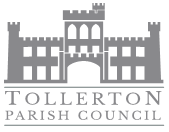  Tuesday 27th June 2023To all members of the Parish Council,Notice Pursuant to Paragraph 10 (2) (b) Schedule 12 Local Government Act 1972.Dear Councillor,  In accordance with the above provisions and notice you are hereby summoned to attend the Parish Council Meeting of Tollerton Parish Council to be held at The Scout Hut, Tollerton Lane on Wednesday 5th July 2023 at 7.30pm  The agenda for the meeting is set out as follows. 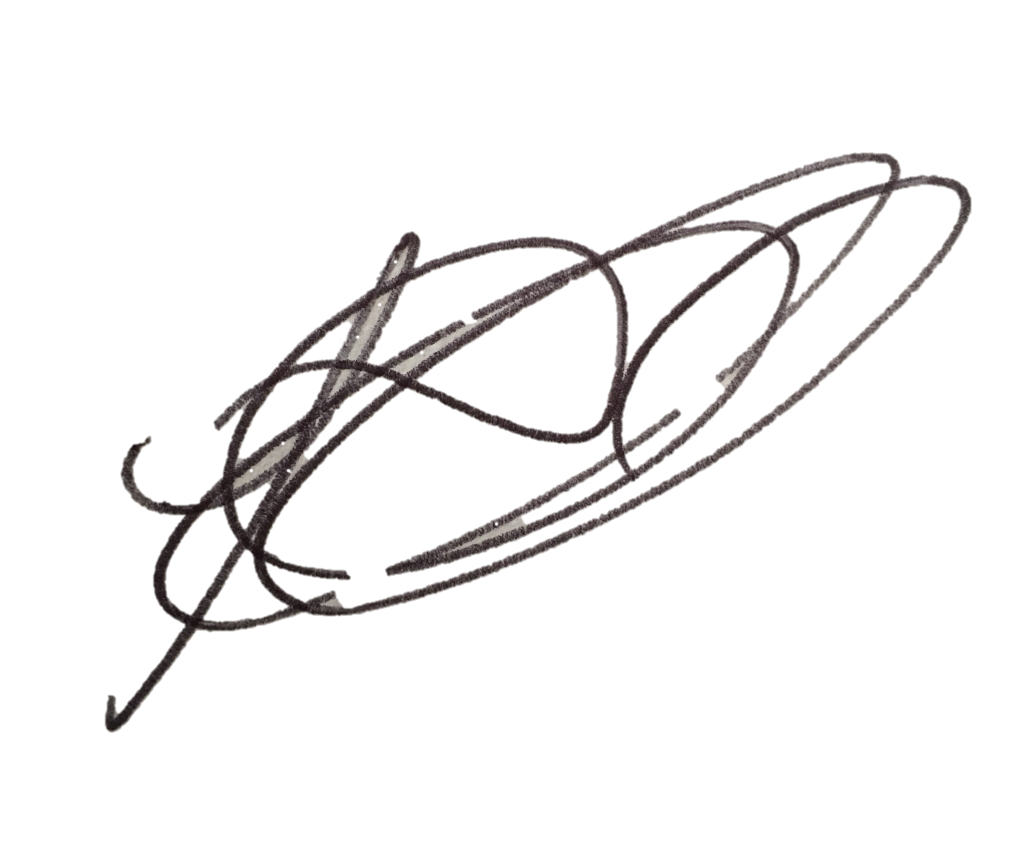 Lesa Gilbert - Executive Officer to the Council AGENDAApologies for absence.Declarations of interest.  Chairman’s announcements.Minutes of the council meeting held on 14th June 2023 for approval/signing.Issues, consultation and matters notified to the Parish Council. Open Session for Members of the Public to Raise Matters of Council Business (Limited to 15 Minutes).Spraying of weeds: to consider responses from Rushcliffe Borough Council and Nottinghamshire County Council on the impact of weed killer on bees and to consider parish council policy on spraying.Consultation and public notices issued by other bodies/councils: to consider and agree response:Planning Applications: To consider and comment on applications notified to the Parish Council:  23/00878/FUL - 12 Medina Drive, Single storey rear/side ext. Erection of outbuilding/front porch.23/00968/FUL - 82 Cotgrave Lane - Conversion of existing outbuilding to form a new dwellinghouse includes single storey ext/ aluminium roof/ application of timber cladding/ parking and widening to existing access.23/01114/OUT - 82 Cotgrave Lane -  Outline planning application for a detached dwelling.Any other application received prior to the meeting. Confirm planning applications responded to under delegated authority: - None.Notice received of planning decisions taken by Rushcliffe Borough Council: - None. Reports – to consider reports from parish councillors and representatives on outside bodies:Councillors.Council representatives to the Tollerton Community Trust - Tollerton Flying Club Limited.Grant applications.  Decisions to further the objectives of Tollerton Community Plan:To consider matters that protect and enhance Rural characteristics, Community facilities and Village life, including: Active Tollerton Project - to review progress and agree any further actions. Your Tollerton Village Centre Project – to review progress and agree any further actions.Coronation commemorative planters and time capsule – to agree.Tollerton Parish Council Services and Operations:Finance matters – to consider and agree matters regarding: Monthly Income/Expenditure report – to note (invoices for approval/signing).Monthly Bank Reconciliation – to verify.2022-23 Budget to actuals.Spending under urgency delegated powers – to record for transparency: None.Maintenance of parish council assets and property.Parish Rooms stairs to flats.Contracts and services – to consider and agree matters regarding the Council’s contracts for services. None.Co-option of councillorsParish Council Forward Plan, Action Log and the Month AheadAction log – to review and agree actions for the month ahead. Forward Plan - to review and agree reports and decisions for forthcoming meetings.Date of the next PC Meeting - Wednesday 6th Sept 2023 at 7.30pm, The Scout Hut.  Notes for the Public: Unless otherwise stated all meetings of the Parish Council are open for the public to join. In the interests of transparency, the council asks that any person who wishes to record the meeting proceedings inform the Chairman prior to the meeting. The agenda is structured into four sections – notification of new issues, decisions on priorities and improvements, ongoing management of the council and planning ahead. There is an Open Session on the Agenda at which time members of the public are invited to raise any matters pertaining to the work of the council/agenda items, limited to fifteen minutes, during which the Standing Orders will be suspended.